Document HistoryApprovalsContentsDocument History	2Approvals	21.	INTRODUCTION	41.1	Purpose	42.	BSC Change Summary	42.1	BSC Change P375 Problem Statement	42.2	BSC Change P375 Objectives	52.3	BSC Change P375 Scope	52.4	References	63.	BUSINESS REQUIREMENTS	73.1	Current State (As-Is situation)	73.2	Assumptions	73.3	Business Requirements	73.4	Business Rules	104.	GLOSSARY	11APPENDIX A	12INTRODUCTIONPurposeThe BSC Change Business Requirements document is produced as part of the ‘End to End BSC Change Process’ during the BSC Change Assessment stage.  It is produced in line with ELEXON’s standards for Business Analysis.The purpose of this document is to communicate the Business Requirements of BSC Change P375 to industry members and service providers.  It enables an initial impact assessment to be carried out by a Service Provider and any impacted stakeholder. In addition, it describes the anticipated impact on BSCCo (people, processes and systems), BSC Agents, the BSC, Code Subsidiary Documents, and other Configurable Items as well as BSC Parties and Party Agents. BSC Change SummaryBSC Change P375 Problem StatementThe BSC currently only allows metering installed at the defined Boundary Point to be used for Settlement purposes. However, we anticipate that there will be a future need for new and/or different types of customers and business to participate in the BM and other alternative balancing products. We have observed an increased interest in new business models with diverse and smaller scale assets such as EV charging units and domestic appliances. This creates a need to allow Settlement to acquire data from metering behind the Boundary Point, i.e. at the asset, which is delivering the Balancing Service. This Issue arose through the development of the Project TERRE (Trans European Replacement Reserves Exchange) arrangements through BSC Modification Proposal P344 ‘Project TERRE implementation into GB market arrangements’, but may become relevant to other Balancing Services in the future.The need to allow Settlement from metering behind the Boundary Point is due to the desire to reduce any potential barriers to entry to participate in balancing products.BSC Change P375 ObjectivesThe objective of the P375 solution is to define the standards of metering for the behind the Boundary Point meters, the application of line loss factors methodology and establishment of assurance measures required for a VLP when performing the P375 process. A (centrally) administered meter registration system will exist for the Asset Meters with the requisite changes to the accompanying Code Subsidiary Documents and Configurable Items. The P375 solution will also enable the site Supplier’s position to be accurately adjusted if there are balancing actions taken by the VLP behind the Supplier’s meter.BSC Change P375 Scope The scope of P375 are amendments BSC procedures and systems enable the registration and compliance of asset meters for use by the Virtual Lead Party (VLP) Secondary Balancing Mechanism Unit. The diagram below represents a high-level main use cases (SVAA core process) reflecting P375 deliverables.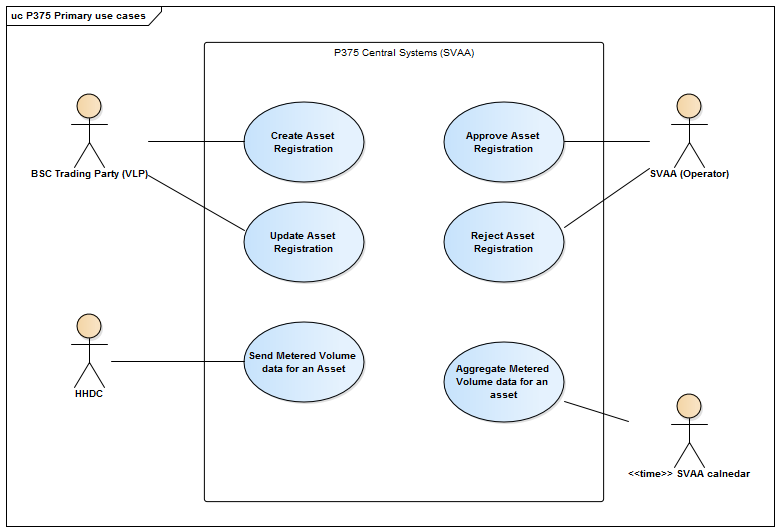 However, the process will also affect the following areas:Imbalance Position adjustment by SAAMetering Code of Practice (definitions) Metering Dispensations Line Loss Factor processTrading DisputesPerformance Assurance for new meteringCustomer OperationsReferencesWe will use existing flows created for TERRE. Their use for the TERRE process is outlined in BSCP602 SVA Metering System Balancing Services Register. Please see Appendix A for the complete list of flows that exist for VLPs. This means minimum system changes are needed to the Data Transfer Network (DTN) and existing flows. We would also need to introduce a definition for Asset Metering System Identifiers (AMSIDs) and add the additional/optional fields in the Supplier Volume Allocation Data Catalogue. BUSINESS REQUIREMENTS Current State (As-Is situation)The process for collecting and aggregating Metered Volume data for the Assets located behind the Boundary Point does not exist yet. However, we introduced a similar process as a part of BSC Modification P344 “Project TERRE implementation into GB market arrangements”. Under P344, the Virtual Lead Parties register with Supplier Volume Allocation Agent (SVAA) the Boundary Point Metering System Identifiers (MSID). These MSIDs are registered against the Secondary BM Units. SVAA validates the information provided by the VLP and upon successful registration, it instructs a HHDC to report Metered Volume data for a given MSID in line with the SVAA calendar. SVAA then aggregates required data and passes it on to SAA, which in turn adjust Imbalance Position of the BSC Party who is a Registrant of the Boundary Point MSID used by the VLP. SVAA holds a central register of MSIDs that are registered against Secondary BM Units for all VLPs. AssumptionsThe following list represents assumptions that should be taken into consideration when reading the Business Requirements. Please note that for the purpose of this document an ‘assumption’ is defined as a thing (e.g. action, person, document, data item etc.) that is believed to be true provided that P375 is implemented and becomes a part of Business As Usual (BAU) process (i.e. we do not aim to change any of these assumptions).  Only Virtual Lead Parties will be able to participate in the process introduced by P375.A VLP will have a choice to either deliver Balancing Services measured at Boundary Point (BP) MSID (as-is process introduced by P344) or measured at Asset Metering System located behind the BP MSID (new process introduced by P375), but not a combination of both. AMSID allocated by the SVAA will take the same format as MSID. SVAA will reserve a Distributor Short Code in the Market Domain Data to ensure that AMSIDs are easily recognised by all Market Participants and BSC central systems.  Business RequirementsThe following table lists the business requirements for P375. They are prioritised as follows:‘M’ = Must have‘S’ = Should have‘C’ = Could have‘W’ = Won’t have this timePlease note that items in bold in the following Business Requirements tables are defined in the Glossary section of this document. For ease of reading, these items are in bold only the first time they appear in the Business Requirements. The items that have their respective meaning set out in either in the Balancing and Settlement Code or any of the Code Subsidiary Documents are not listed in the Glossary.Business RulesThe following Business Rules define the conditions and constraints of the P375 process. The systems and manual processes performed for P375 will conform to the following principles.  GLOSSARYBelow table represents terms which we will introduce as a part of this P375 Modification or which are defined outside the Balancing and Settlement Code. Terms, which are defined in the Balancing and Settlement Code or Code Subsidiary Documents, were omitted.APPENDIX ABSC Change Business Requirements P375Paulina Stelmach, Tom Darwen[version][Date Issued]P375 Business RequirementsDateVersionAuthorReviewersDescription17 April 20190.2Paulina StelmachTom DarwenFirst draft02 May 20190.4Tom DarwenDamian CloughSecond draft09 May 20190.5Paulina StelmachThird draft09 May 20191.0Paulina StelmachP375 WorkgroupThird draftDateNameRoleElementDescriptionThe problem of…Settling only Balancing Service Metered Volumes collected at a Boundary PointAffects… Virtual Lead Parties (VLPs)  BSCCo SVAAThe impact of which…Means that the metering at the site Boundary Point does not allow for differentiation between the delivery of Balancing Services and other independent actions on site. As a result, there may be a difference between the forecasted metering volumes of the site (Physical Notification) and the Settled metered volumes due to the inability to differentiate. This difference may create an adverse Imbalance Position or Non Delivery Charge to the Provider of the Balancing Services, which may not be related to the actual delivery of the Balancing Service and impact upon the System.A successful solution would…Asset metering will replace the Boundary Point meter within the Secondary Balancing Mechanism Unit when nominated by the VLP. The solution will allow Settlement of the Balancing Service to use metering installed at the asset with volumes adjusted by line loss factors up to the GSP (equivalent of Boundary Point volumes). The metering installed will meet Code Of Practice standards in terms of requirements and accuracy. Performance Assurance will work to ensure Settlement Risk mitigated when using asset metering.DocumentAuthorDateP375: ‘Settlement of Secondary BM Units using metering behind the site Boundary Point’ BSC Modification proposalSaskia Barker,Flexitricity5 January 2017P375 Initial Written AssessmentSteven Bradford11 December 2018P375 Assessment Report ConsultationTom DarwenBSP602 ‘Supplier Volume Allocation Metering System Balancing Services Register’ (see relevant flows below)ELEXONSupplier Volume Allocation Data Catalogue Volume 1: Data InterfacesELEXONP344 Project TERRE Business RequirementsELEXONRef. noAreaBusiness RequirementPriorityP375-BR1RegistrationSupplier Volume Allocation Agent must create an Asset Meter Central Register (AMCR).P375-BR2RegistrationFor each Asset Metering System (AMS) participating in Balancing Services the Virtual Lead Party (VLP) must apply for a unique Asset Meter System Identifier (AMSID) from the SVAA.For avoidance of doubt, where the VLP decides to use the Boundary Point MSID to provide Balancing Services, the VLP does not need apply for an AMSID.P375-BR3RegistrationFor each Asset Metering System the Virtual Lead Party must provide the following information:The Secondary BM Unit IdGSP Group IdAssociated Supplier Boundary Point MSIDThe connection voltage at the Asset Meter SystemThe connection voltage at the Supplier Boundary Point MSIDBalancing delivery capacity of the asset in kWAsset type (e.g. diesel generator, battery storage unit, Electric Vehicle charging unit)AMS make and modelAMS IEC standardP375-BR4RegistrationThe SVAA should validate that the information provided by the VLP is correct.P375-BR5RegistrationWhere the validation was successful for a given Asset Metering System, then the SVAA must allocate AMSID against that Asset Metering System within X Working Days. P375-BR6RegistrationVirtual Lead Parties must provide SVAA with evidence that the asset is independent of other site loads.P375-BR7RegistrationThe SVAA must check that the Asset Metering System is compliant against the Asset Metering System Code of Practice standard(s).P375-BR8RegistrationThe SVAA must allocate Line Loss Factor Class against an Asset Meter System.P375-BR9RegistrationVirtual Lead Parties must be able to raise a Metering Dispensation against the Asset Meter System.P375-BR10RegistrationVirtual Lead Parties must notify SVAA upon change of ownership of Asset Metering System.P375-BR11AppointmentVirtual Lead Party must appoint a HH Data Collector. The process must mirror existing appointment performed by Suppliers.P375-BR12AppointmentVirtual Lead Party must appoint a Meter Operator Agent. The process must mirror existing appointment performed by Suppliers.P375-BR13AppointmentSupplier Volume Allocation Agent must instruct Half Hour Data Collector to report Metered Volume data to Supplier Volume Allocation Agent (once the AMSID is successfully registered in the Asset Meter Central Register).P375-BR14AppointmentHalf Hour Data Collector must confirm or reject the Supplier Volume Allocation Agent appointment within 1 WD from receiving the appointment.P375-BR15AppointmentWhere a HHDC rejects an appointment, the SVAA should liaise with the HHDC and Supplier to understand the reason for rejection so it can resolve and subsequently confirm the appointment (by resending a D0354).P375-BR16Aggregation and ImbalanceIn accordance with Supplier Volume Allocation Agent Settlement Calendar, for each Settlement Day, the Half Hour Data Collector must report HH Metered Delivered Volumes for all AMSIDs it has been instructed to report on. Half Hour Data Collector must report these volumes in time to achieve the dates set out in prevailing Supplier Volume Allocation Agent calendar for a given BSC Year.  The following information must be submitted:Asset Metering System Identifier (AMSID)Secondary Balancing Mechanism Unit IDGSP Group IdConsumption Component Class IdMetered Consumption in kWh (per Settlement Period)Line Loss Factor Class IdSettlement DateSettlement Period IdVolume Allocation RunP375-BR17Aggregation and ImbalanceSupplier Volume Allocation Agent must aggregate Metered Volumes for the Asset Metering Systems located behind the Boundary Point meter.P375-BR18Aggregation and ImbalanceSupplier Volume Allocation Agent must apply Line Loss Factors to the metered volumes received from Half Hour Data Collector for the Asset Metering Systems when performing the data aggregation.P375-BR19Aggregation and ImbalanceWhen aggregating metered data for a given Settlement Day, Supplier Volume Allocation Agent must check that it has received Metered Data for all AMSIDs it expects to have received Metered Data for. Missing Metered Data will trigger Supplier Volume Allocation Agent to follow the process in BSCP508 3.2 A.3. P375-BR20Aggregation and ImbalanceSupplier Volume Allocation Agent must send the aggregated volumes to Settlement Administration Agent.P375-BR21Aggregation and ImbalanceSettlement Administration Agent must adjust the Imbalance Position of the BSC Party who is responsible for the Boundary Point Metering System.P375-BR22AssuranceSupplier Volume Allocation Agent must only aggregate Metered Volumes of valid (independently controlled) Asset Metering Systems before sending them to Settlement Administration Agent.P375-BR23AssuranceSupplier Volume Allocation Agent could (as required) review from time to time the Asset registration evidence as a part of assurance activities.P375-BR24AssuranceSupplier Volume Allocation Agent could deem AMSID as uncontrollable and therefore invalid for the purposes of P375 because of evidence review.P375-BR25AssuranceSupplier Volume Allocation Agent should not allow the same AMSID to be registered for other processes than the P375 (e.g. such MSID cannot be registered against a Secondary BM Unit).P375-BR26AssuranceThe AMSIDs created by SVAA need to be unique, i.e. they cannot be a duplication of standard MSIDs nor the Pseudo Metering Points.P375-BR27AssuranceVLP should be able to raise a Trading Dispute against an Asset Metering System Metered Volumes.Ref. noAreaBusiness RuleCommentsP375-R1RegistrationOnly a Virtual Lead Party may register Asset Meter Identifiers.P375-R2RegistrationAsset Meter should only be allocated to one Boundary Point MSID at any point in time.P375-R3RegistrationAMSID should only be registered against only one VLP at any point in time.TermMeaningTermMeaningAsset Meter Central Register (AMCR)Asset Metering System  (AMS) Asset Metering System Identifier (AMSID)Asset typeBalancing ServiceConnection Voltagedelivery capacityIEC standardIndependent of other site loadsOther site loadsPhysical Notification (PN)Pseudo Metering PointAccording to Master Registration Agreement (MRA) “additional set(s) of Metering Point Administration Data, up to eight, or more if agreed with all affected Parties, associated with a single Half Hourly Metering Point created to facilitate the splitting of energy volumes between Suppliers at such Metering Point. Each Pseudo Metering Point shall only exist whilst the energy volumes at the Metering Point are scheduled to that Pseudo Metering Point;Flow RefData Flow NameSourceFromToVersionP0278MSID Pair Allocation BSCP602SupplierVLPSupplier Volume Allocation AgentSupplier Volume Allocation Agent001001P0279Confirmation of MSID Pair AllocationBSCP602Supplier Volume Allocation AgentSupplier Volume Allocation AgentSupplierVLP001001P0280Rejection of MSID Pair AllocationBSCP602Supplier Volume Allocation AgentSupplier Volume Allocation AgentSupplierVLP001001P0281Loss of MSID Pair AllocationBSCP602Supplier Volume Allocation AgentSupplier Volume Allocation AgentSupplierVLP001001P0282MSID Pair Delivered Volume NotificationBSCP602VLPSupplier Volume Allocation Agent001P0283Rejection of MSID Pair Delivered VolumeBSCP602Supplier Volume Allocation AgentVLP001P0284Confirmation of MSID Pair Delivered VolumeBSCP602Supplier Volume Allocation AgentVLP001P0285MSID Pair Delivered Volume Exception ReportBSCP602Supplier Volume Allocation AgentVLP001P0286Disputed MSID Pair AllocationBSCP602VLPVLP001P0287Secondary Half Hourly Delivered VolumesBSCP508Supplier Volume Allocation AgentSupplier001P0288Secondary Half Hourly Consumption VolumesBSCP508Supplier Volume Allocation AgentVLP001P0289Secondary BM Unit Demand VolumesBSCP508Supplier Volume Allocation AgentSettlement Administration Agent001P0290Secondary BM Unit Delivered VolumesBSCP508Supplier Volume Allocation AgentSettlement Administration Agent001